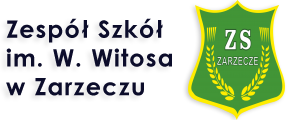 WOJEWÓDZKI KONKURS NA ŚWIĄTECZNĄ EKO-CHOINKĘPATRONAT HANOROWYANDRZEJ KUBIK – PREZES GPR GUMA I PLASTIK RECYKLINGorganizowany przezZespół Szkół im. Wincentego Witosa w ZarzeczuStowarzyszenie Przyjaciół Zespołu Szkół Rolniczych w ZarzeczuZAPRASZAMY! CZEKAJĄ ATRAKCYJNE NAGRODY!REGULAMIN WOJEWÓDZKIEGO KONKURSUORGANIZOWANEGO PRZEZ ZESPÓŁ SZKÓŁ IM. WINCENTEGO WITOSA W ZARZECZU NA ŚWIATECZNĄ EKO-CHOINKĘ  POSTANOWIENIA OGÓLNE: Organizatorem konkursu jest Zespół Szkół im. Wincentego Witosa w Zarzeczu oraz  Stowarzyszenie Przyjaciół Zespołu Szkół Rolniczych w Zarzeczu CELE  KONKURSU: poszerzenie wiedzy ekologicznej w zakresie prawidłowego segregowania odpadów,rozpowszechnienie wiedzy odnośnie pozyskiwania surowców wtórnych i późniejszego ich wykorzystywania,uświadomienie możliwości powtórnego wykorzystania zużytych materiałów, promowanie idei recyklingu,pobudzenie aktywności twórczej uczestników,podniesienie świadomości uczniów jak ekologicznie obchodzić święta Bożego Narodzenia poprzez tworzenie ekologicznych choinek, ozdób z materiałów recyklingowych.ADRESACI:Konkurs skierowany jest do uczniów w 3 kategoriach wiekowych klasy  II-III, IV- VI i klasy VII - VIII szkół podstawowych z województwa podkarpackiego.WARUNKI KONKURSUZadaniem uczestników konkursu jest wykonanie dowolną techniką w formie przestrzennej 
z użyciem surowców wtórnych (np. papier, tektura, butelki PET, korki, nakrętki itp.) choinki bożonarodzeniowej. Świąteczna EKO-CHOINKA powinna mieć formę  stojącą, stabilną, umożliwiającą przechowywanie i wyeksponowanie bez pogorszenia walorów estetycznych, mieścić się w wymiarach nieprzekraczających min. 30 cm do 50 cm wysokości.Do pracy należy dołączyć metryczkę (Karta uczestnictwa) zawierającą:  (konkurs na Eko choinkę, imię i nazwisko autora pracy, klasę, nazwę szkoły i nr telefonu szkoły, imię i nazwisko opiekuna Prace konkursowe powinny być wykonane indywidualnieOrganizator zastrzega sobie dyskwalifikację pracy konkursowej na wypadek użycia w niej gotowych zakupionych materiałów.Nagrodzone prace będą opublikowane na stronie internetowej oraz FB szkoły.TERMINARZ  KONKURSU, NAGRODY:23.11.2022r. - ogłoszenie konkursuDo dnia 14.12.2022r.– przyjmowanie prac konkursowych (sekretariat szkoły
 w Zespole Szkół  im. Wincentego Witosa w Zarzeczu – należy dołączyć Kartę uczestnictwa (metryczkę) i Zgodę RODO20 grudnia 2022r. – informacja o wynikach konkursu i terminie wręczenia nagród na stronie internetowej Zespołu Szkół im. W. Witosa w Zarzeczu oraz na FB szkoły. Laureaci zostaną zaproszeni wraz z opiekunami na uroczyste wręczenie nagród w terminie określonym przez organizatora.Każdy uczestnik finału konkursu otrzyma dyplom poświadczający udział w konkursie. Za zajęcie miejsca od I do III uczniowie otrzymują atrakcyjne nagrody oraz wyróżnienia w każdej kategorii wiekowej.Wysłanie pracy jest jednoznaczne z akceptacją regulaminu i następującego oświadczenia: 
Zapoznałem się z Regulaminem konkursu i akceptuję wszystkie jego warunki. Jestem autorem złożonej pracy. POSTANOWIENIA KOŃCOWE:Komisję Konkursową powołuje Organizator KonkursuDecyzje Komisji są ostateczneRegulamin konkursu jest dostępny dla wszystkich jego uczestnikówZałącznik nr 1FORMULARZ UCZESTNICTWA (metryczka)
Prosimy o czytelne wypełnienie karty (drukowanymi literami) i dołączenie jej do listu. 
1. Nazwa szkoły, adres: .................................................................................................................................................................................................................................................................................. 2. Imię i nazwisko uczestnika: 
.........................................................................................................................................3. Klasa …………………………………………………………………………………………..4. Imię i nazwisko nauczyciela-opiekuna, numer telefonu kontaktowego: 
.........................................................................................................................................
……...……………………………………Pieczątka placówki 						Podpis nauczyciela – opiekunaZałącznik nr 2ZGODA NA PRZETWARZANIE DANYCH OSOBOWYCH I WYKORZYSTANIE WIZERUNKUJa, niżej podpisany/a: .................................................................................................., wyrażam zgodę na przetwarzanie i wykorzystanie danych osobowych mojego dziecka ……………………………………………………………………………………………………………..... ucznia Szkoły …………………………………………………...………………………………………….w ……………………………………………………………………………………….……………………dla celów Konkursu „Świąteczna Eko-Choinka” ORGANIZOWANEGO PRZEZ Zespół Szkół im. Wincentego Witosa w Zarzeczu zgodnie z Rozporządzeniem Parlamentu Europejskiego
 i Rady (UE) 2016/679 z 27. 04. 2016 r. w sprawie ochrony osób fizycznych w związku
 z przetwarzaniem danych osobowych  i w sprawie swobodnego przepływu takich danych oraz uchylenia dyrektywy 95/46/WE (ogólne rozporządzenie o ochronie danych) (Dz. Urz. UE L 119, s. 1), Ustawy o ochronie danych osobowych z dnia 10 maja 2018 r. (Dz. U. 2019.1781 t.j.). Wyrażam również zgodę na wykorzystanie mojej pracy i udostępnienie na profilu Facebook-owym oraz stronie internetowej organizatora konkursu. Ponadto, wyrażam zgodę na publikację wizerunku mojego dziecka w celu publikacji wyników konkursu „Świąteczna Eko-Choinka” na stronie internetowej i portalach społecznościowych Zespołu Szkół im. Wincentego Witosa 
w Zarzeczu. Miejscowość ………………….., dnia ………….. ……………………………………………………….						            Podpis rodzica/opiekuna prawnego